YOUTH DEPARMENTof theWOMAN’S BAPTIST E & M CONVENTIONof SOUTH CAROLINA2024 MISS SOUTH CAROLINA BAPTISTYOUTH PAGEANT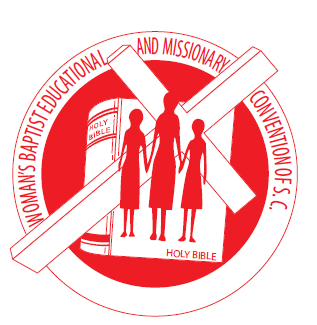 INFORMATIONPACKETYouth Theme for 2024:“Blow the Trumpet in Zion”Blow the trumpet in Zion; sound the alarm on my holy mountain. Let all the inhabitants of the land tremble, for the day of the LORD is cometh, for it is nigh at hand;       Joel 2:1DATE TO BE HELD:  	Monday, June 10, 2024TIME:			 	TBDPLACE:			100 W. College Street
                                            Sumter, SC 29150-3599Mrs. Mary Alice GrahamPresident(803) 331-7537Dr. Mary Rice-CrenshawState Youth Advisor/ 1st Vice President(803) 334-8578Rev. Xanthine GilliardState Youth Director(864) 905-0295DATA SHEET#		_____Wee Miss South Carolina Baptist Youth (Age 5-9)_____ LITTLE MISS SOUTH CAROLINA BAPTIST YOUTH (Age 10-13)_____MISS SOUTH CAROLINA BAPTIST YOUTH (Age 14-18)ASSOCIATION				  	MODERATOR						CHURCH					      PASTOR						CONTESTANT NAME									       AGE	DAUGHTER OF												ADDRESS								    TELEPHONE #			SCHOOL ATTEND							             GRADE			ASSOCIATION ACTIVITIES (involved in) 									CHURCH ACTIVITIES 											FAVORITE BIBLE VERSE																				HOBBY OR MOST LIKE TO DO										AMBITION (What you hope to become)									ESCORT NAME		______________							SON OF			______________						SCHOOL ATTEND	______					GRADE			CHURCH (Escort)	____________		________			_ Letter of Solicitation2024 MISS SOUTH CAROLINA BAPTISTYOUTH PAGEANTTHIS IS AN OFFICIAL NOTICE THATIS A CONTESTANT FOR THE						          CHURCH /ASSOCIATIONIN THE ABOVE PAGEANT.WE ARE SOLICITING DONATIONS OR ADS FOR THE FOLLOWING AMOUNTS:FULL PAGE:	$100.00½ PAGE:		 $ 50.00¼ PAGE:		 $25.00Business Card      $15.00PATRONS:	 	 $ 10.00	THANK YOU FOR SUPPORTING OUR YOUTH.  IF ANY ADDITIONAL INFORMATION IS NEEDED, PLEASE CALL (864) 905-0295 or email: xgilliard@bellsouth.net2024 MISS SOUTH CAROLINA BAPTIST YOUTH PAGEANTCategories:	 Wee Miss SC Baptist youth 5-9		little miss SC Baptist youth 10-13		miss SC Baptist youth 14-18guidelines:         **	Only one (1) winner for the church In each Category and 1 winner for the association In each Category will be crowned based only on monies raised (QUEEN)	each queen contestant:         **		Must model church wear & evening wear         **		No attire should be revealing         **	Each contestant will be judged on appearance, modeling style, coordination and facial expression         **	make up in moderation         **	no nose rings         **	tattoos should not be overly visibleescort:	Must WEAR A SUIT AND TIE. NO EAR RINGS OR NOSE RINGS. NO BAGGY, BELOW THE WAIST, PANTS. THEY MUST BE PROPERLY FITTED ON HIP WITH SHIRTS TUCKED IN.         **	all data sheets & modeling outfits description are to be completed and mailed by May 17, 2024. To Xanthine Gilliard 117 Vesta Drive, Greenville, SC 29611 or emailed to: xgilliard@bellsouth.netad information: (ALL ADS MUST BE PRINT READY) Email to xgilliard@bellsouth.net          **	must be turned in by May 17, 2024          **	ad prices- full page	            $100.00	                     ½ page	            $50.00                         		     ¼ page	            $25.00                                                  Business Cards      $15.00		     patrons	            $10.00financial report must be Post Marked by June 1, 2024 and mail to: Ms. Sandra Short 404 Pine Hill Lane, Goose Creek, SC 29445.  Please submit only one (1) check payable to wbemcsc.note: any monies received after this time will be considered as donations.ADS must be received by May 10, 2024.  Email to Reverend Xanthine GILLIARD xan_gilliard@uhc.com   AND xgilliard@bellsouth.net NO ADS WILL BE TAKEN AFTER May 10, 2024miss state youth Baptist modeling sheetcontestant #					church																			name																			escorted by																				description of:	   X	church wear  		                  evening wearaccessories																																					****************************contestant #		name									representing											(name of church or association which you are representing)miss state youth Baptist modeling sheetcontestant #					church																			name																			escorted by																				description of:	   	church wear  		              X    evening wearaccessories																																					****************************contestant #		name									representing											(name of church or association which you are representing)